Application for Admission to MSc Advanced Clinical Practice Programme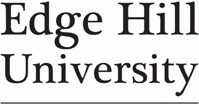 2. 	Further InformationPlease state here your reasons for wishing to pursue the course. Give details of any other relevant skills, such as Information Technology and Research Methods. Indicate any other achievements or experience that will support your application. 1.     Personal Details:1.     Personal Details:Surname/Family Name: Surname/Family Name: First Name(s):First Name(s):Home Address:Home Address:Contact Number Including (STD/Area Code)Home:Contact Number Including (STD/Area Code)Mobile:Contact Number Including (STD/Area Code)Personal Email: Date of Birth:Date of Birth:Previous Student Number (if applicable)Previous Student Number (if applicable)2.     Current Employment:2.     Current Employment:Current Employment / Role:Current Employment / Role:Work Address:Work Address:Contact Number Including (STD/Area Code)Work Phone Number:Contact Number Including (STD/Area Code)Work Email Address:Registering Body / PIN Number / Expiry date: Please attach evidence of valid DBS certificate to this applicationRegistering Body / PIN Number / Expiry date: Please attach evidence of valid DBS certificate to this application3.	Recognised Prior Learning (To be completed by applicant)3.	Recognised Prior Learning (To be completed by applicant)3.	Recognised Prior Learning (To be completed by applicant)3.	Recognised Prior Learning (To be completed by applicant)3.	Recognised Prior Learning (To be completed by applicant)You can carry over credits from other universities / modules into this programme not exceeding 120 credits.You can carry over credits from other universities / modules into this programme not exceeding 120 credits.You can carry over credits from other universities / modules into this programme not exceeding 120 credits.You can carry over credits from other universities / modules into this programme not exceeding 120 credits.You can carry over credits from other universities / modules into this programme not exceeding 120 credits.Have you studied at level 7 (MSc) previouslyYesNoName and date of module undertaken:If applicable, please arrange for you transcripts to be available upon request.If applicable, please arrange for you transcripts to be available upon request.If applicable, please arrange for you transcripts to be available upon request.If applicable, please arrange for you transcripts to be available upon request.If applicable, please arrange for you transcripts to be available upon request.4.        Release from Practice for duration of Course (To be completed by Line Manager/Employer)4.        Release from Practice for duration of Course (To be completed by Line Manager/Employer)Line Manager / Employer agreement to a minimum release from practice for taught theory and medical supervision. As this will be a professional qualification, contact day attendance and recorded achievement of all theory   and practice hours are mandatory (irrespective of mode of delivery).As line manager, I confirm that the nominee has received an appraisal of their suitability to engage with the MSc in Advanced Clinical Practice.Line Manager / Employer agreement to a minimum release from practice for taught theory and medical supervision. As this will be a professional qualification, contact day attendance and recorded achievement of all theory   and practice hours are mandatory (irrespective of mode of delivery).As line manager, I confirm that the nominee has received an appraisal of their suitability to engage with the MSc in Advanced Clinical Practice.  Name(please print)Job TitleOrganisationLine Manager Signature: ……………………………………………..Date: ………………………………Line Manager Signature: ……………………………………………..Date: ………………………………5.    Clinical Reference (To be completed by line manager / Employer)5.    Clinical Reference (To be completed by line manager / Employer)Please provide a clinical reference from your direct line manager. This is to include an overview of clinical role and suitability for the ACP programme.Please provide a clinical reference from your direct line manager. This is to include an overview of clinical role and suitability for the ACP programme.Surname/Family Name:Surname/Family Name:First Name(s):First Name(s):Clinical Role/ Responsibility: Clinical Role/ Responsibility: Reference:Reference:Contact Number Including (STD/Area CodeWork Email Address:Contact Number Including (STD/Area CodeWork Telephone Number:Contact Number Including (STD/Area Code6.	To be completed by the Clinical Supervisor:The ACP requires clinical supervision from the entirety of the programme. This must be ether:ConsultantRegistrarQualified ACP with 2 years post registration experience.   Please provide the details of your clinical supervisor below.6a.	Details of the Clinical Supervisor:6a.	Details of the Clinical Supervisor:Name Area of PracticeTitle/PositionQualificationsGMC/ NMC/ HCPC/ OTHER Registration Number TrustWork AddressPost CodeTelephone NumberWork Email Address I agree to facilitate full time hours clinical practice supervision for the trainee ACP  Name (please print: …………………………………………... Signed: …………………………………………………Date: ……………………………………………………Official Hospital/Practice stamp I agree to facilitate full time hours clinical practice supervision for the trainee ACP  Name (please print: …………………………………………... Signed: …………………………………………………Date: ……………………………………………………Official Hospital/Practice stamp6b.Practice Placement Quality: (To be completed by Clinical Supervisor)Standard Statement:Standard Statement:Please tick ()1Our policies and procedures within our practice placement areas reflect health and safety legislation, employment legislation and equality of opportunity2Our human resources management processes reflect current good practice in relation to recruitment, retention, development of staff and equal opportunities3Our staff understand and manage specific risks to students and risk assessment is carried out in practice placement areas4We ensure that students have access to appropriate books, journals, educational and IT facilities, including internet access, (where practicable) when they are in placements5We have mechanisms in place to recognise early poor performance of students and for taking appropriate and prompt action6We provide all students with a named practice supervisor for the duration of that programme, who is appropriately qualified and experienced and meets relevant Regulatory body requirements7Our practice supervisors are aware of the students programme outcomes so that they are able to agree with the students an individual learning contract 8We provide students with protected time with their practice placement supervisors at regular intervals to discuss their progress towards meeting their learning outcomes.10We provide students with an orientation/induction to each practice areas if needed11Our practice  areas ensure that provision is made for students to reflect in/on practice and link practice explicitly with their theoretical underpinning12Our practice areas provide varied learning opportunities that enable students to achieve learning outcomes through: observing skilled professionals deliver service and care; participating, under supervision, in the delivery of treatment and care; practising in an environment that respects users’ rights, privacy and dignity13Our staff, who act as practice supervisors of students, demonstrate evidence- based teaching, assessment and practice14We provide learning opportunities in placements that are appropriate to the level and need of the student and provide opportunities for inter-professional working15Our approach to assessment is that it is a continuous process with an adequate formative function that helps develop student abilities/intellectual skills and which leads to the judgement of achievement against agreed performance criteria16We have explicit aims, values and strategies to promote inclusion and equality for all and these are reflected in our work as placement providers within an equal opportunities policy that is periodically updated17We have effective measures for eliminating oppressive behaviour including all forms of harassment in our practice areas18The guidance and support we offer as a placement provider are sensitive to equality of opportunityI confirm all the above standards can be met whilst the student undergoes supervision. Clinical Supervisor Signature: ……………………………………………..Date: ………………………I confirm all the above standards can be met whilst the student undergoes supervision. Clinical Supervisor Signature: ……………………………………………..Date: ………………………I confirm all the above standards can be met whilst the student undergoes supervision. Clinical Supervisor Signature: ……………………………………………..Date: ………………………